Date: _________________________________ Your Name: ____________________________ Partner’s Name(s):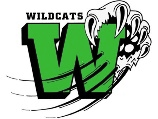 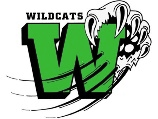 Explain your idea. Be specific when describing what you will be selling: TOTAL ESTIMATED COST: $__________________ (Add up all costs in the last column to get your total estimated cost.) SUPPLY: How many items will come in one package? __________________ COST FOR ONE ITEM: How much will it actually cost you to purchase each item? $ __________________ PRICE: What do you plan to charge for one item? $ _______________ BREAK EVEN POINT: At that price, approximately how many products will you need to sell to cover your costs? (Total cost divided by price) _________________Needed Resources Source for Resources Approximate Unit Cost Quantity Needed Total Cost Example: Lemons for lemonade Amazon (URL for page) $1.00 each 12 $12.00 